Español 3 Unidad 2 Vocabulario CDLos sustantivosLos animalesLos verbosEl bosqueLa brujaEl castilloEl caballeroLa daga/el puñalLos deseosEl diosEl duendeEl enanoLa espadaEl fantasmaLa fortalezaEl genioEl giganteLa guerraEl guerreroEl hadaEl hada madrinaEl hechiceroEl héroeLa heroínaLa magiaLa mazmorraEl malvadoEl príncipeLa princesaEl palacioLas piedrasLos poderes mágicosEl reyLa reina          El sabio          El reino La sirena        La varita mágicaLa torre          La tierra El burroEl caballoEl cisneEl conejoEl cocodriloEl dragón El leónEl loboEl monoEl osoEl pájaroEl patoEl pez / los pecesLa ranaLa rataEl ratónLa serpienteEl tigreLa tortugaEl unicornioPartes del cuentoEl/la antagonistaEl argumento/la tramaEl conflictoLos eventosEl finLa lecciónLa moraleja El papel deEl personajeEl/La protagonistaEl temaAdivinarAparecerBuscarCambiarse CastigarConvertirse en (e-ie), (e-i)CrearDesaparecerEncontrarHuirLiberarMatarPoner un hechizo / hechizar PerseguirRescatarSacrificarSalvarSufrirTirarTraicionarTransformarTipos de CuentosLos cuentos de hadasEl mitoLa leyendaLa fábula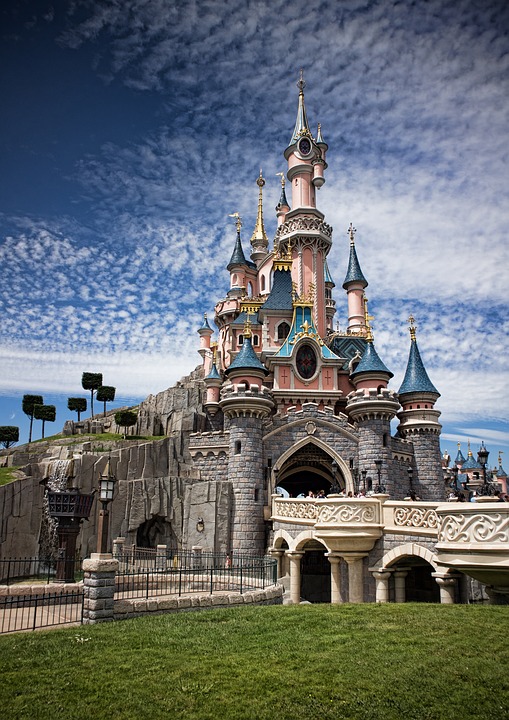 Los adjetivosLas frasesMISC.CruelCobarde DébilDelgado/a(Des)afortunado/aEncantado/aExtraño/a /Raro/aFuerteHermoso/a / Lindo/aInexplicableInocenteMágico/aMalicioso/aPeligroso/aPoderoso/aSagrado/aValienteA causa deDe repenteDurante esa épocaEn peligroEl día anteriorLa moraleja del cuento es…Una vez / Alguna vezVivieron siempre felicesHabía una vez/Erase una vez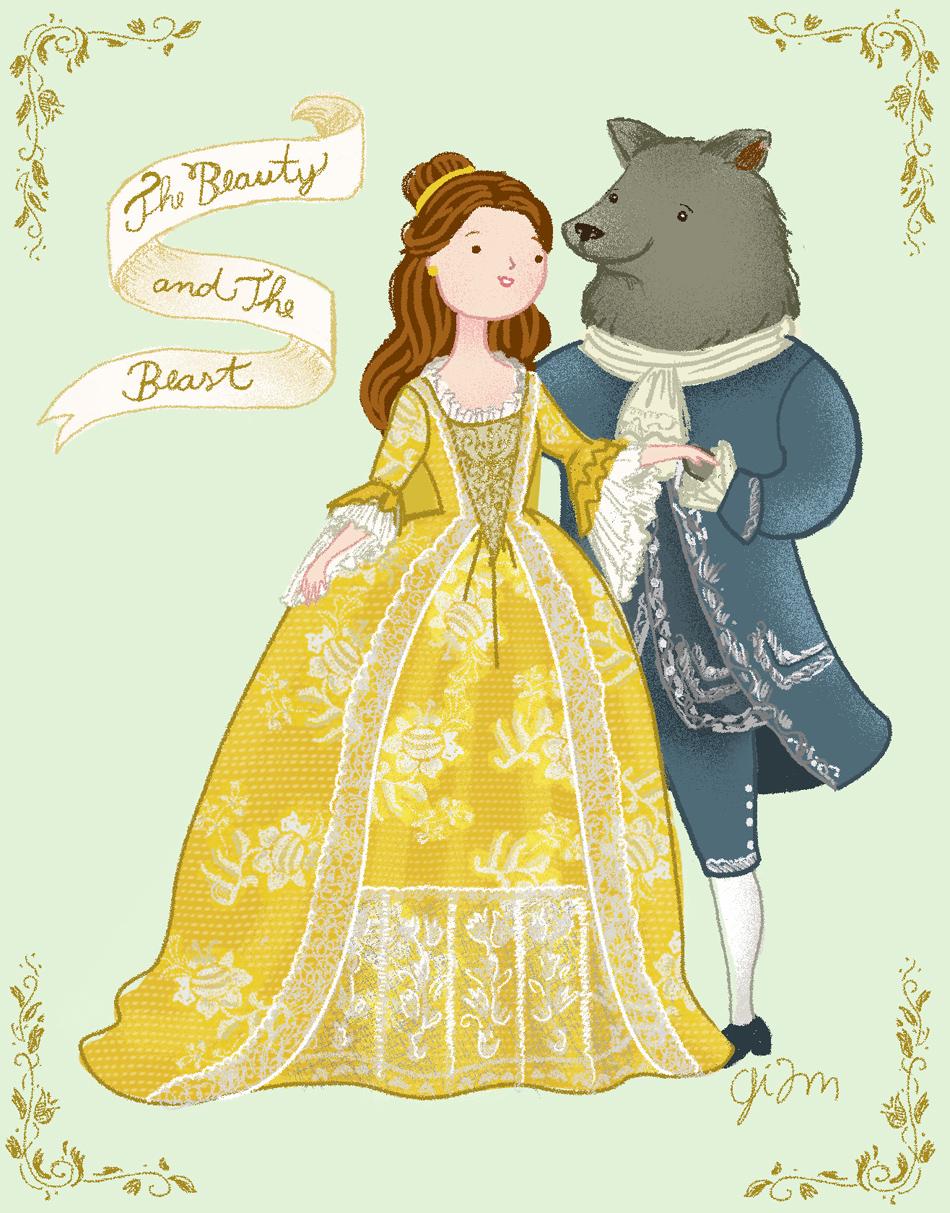 AfortunadamenteEn seguidaDesafortunadamenteAnteayerMientras El otro díaEl próximo díaTan pronto comoUn díaSegún 